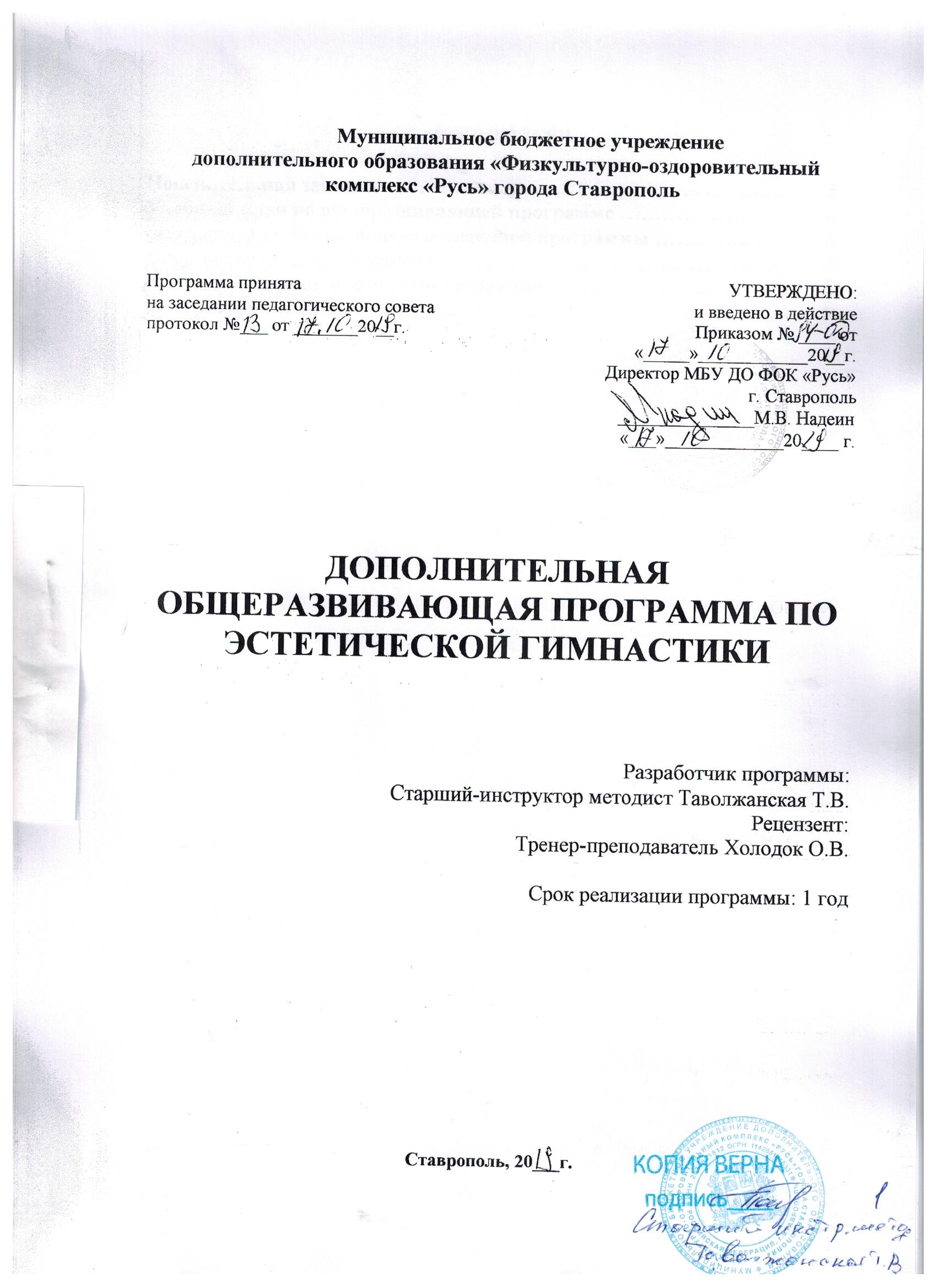 1. ПОЯСНИТЕЛЬНАЯ ЗАПИСКАДополнительная общеразвивающая  программа для детей занимающихся «Эстетической гимнастикой» составлена на основе нормативных документов, регламентирующих работу по подготовке учащихся к соревнованиям, а также стремлению учащихся к овладению правил спортивной игры в бадминтон и физическому совершенствованию через здоровый образ жизни. Направленность: физкультурно-спортивная. Уровень освоения: общекультурный. Нормативно-правовые документы: программа написана руководствуясь нормативно-правовыми документами: - Федеральным законом от 29 декабря 2012 г. № 27Э-ФЗ «Об образовании в Российской Федерации»; - Концепцией развития дополнительного образования детей (распоряжение Правительства Российской Федерации от 4 сентября 2014 г. № 1726-р); - Порядком организации и осуществления образовательной деятельности по дополнительным общеобразовательным программам (Приказ Министерства образования и науки РФ от 29 августа 2013 г. N 1008 «Об утверждении Порядка организации и осуществления образовательной деятельности по дополнительным общеобразовательным программам»); - Методическими рекомендациями по проектированию общеразвивающих программ (включая разноуровневые Министерства образования и науки РФ от 18 ноября 2015 г. N 09- 3242 «О направлении информации»); - «Санитарно-эпидемиологическим требованиям организации режима работы образовательных организаций детей» СанПиН 2.4.4. 3172-14 (постановление Главного врача РФ от 4 июля 2014 г. № 41);Цель программы: - создание условий для развития физических, интеллектуальных и нравственных способностей ребенка через формирование здорового образа жизни; - формирование культуры здорового образа жизни занимающихся- личностное развитие занимающихся; - выявление и поддержка талантливых и одаренных детей.Задачи: образовательные:  обучение основным умениям и навыкам эстетической гимнастики;  приобретение необходимых знаний в области эстетической гимнастики, правил личной гигиены; развивающие:  содействие более эффективному физическому развитию;  развитие двигательных (кондиционных и координационных) способностей; воспитательные:  укрепление здоровья;  воспитание потребности и умения самостоятельно заниматься эстетической гимнастикой;  содействие воспитанию нравственных и волевых качеств, развитию психических процессов и свойств личности обучающихся.Эстетическая гимнастика – очень зрелищный вид гимнастики. Является синтетическим видом спорта (художественная гимнастика, танец, акробатика), который характеризуется умением передавать общий характер музыки в движении и придавать движениям целостность, слитность, свободу, изящество и различную эмоциональную окраску. Эстетическая гимнастика – новое направление гимнастики. Это очень молодой вид спорта, который за короткий промежуток времени уже отстоял свое право на существование. Эстетическая гимнастика – вид спорта, основанный на стилизованных, естественных движениях всего тела. Существует непрерывный поток от одного движения к другому, как если бы каждое новое движение происходило от предыдущего. Все движения выполняются плавно, значительно изменяясь и в динамике и в скорости. Композиции содержат универсальные и разнообразные движения тела, как, например, тело волнами и качели, прыжки и подскоки, спиральные повороты и танцевальные шаги. Для этого необходимы гибкость, скорость, сила, координация и способность двигаться без усилий. Допускаются и приветствуются различные варианты поддержек и взаимодействий гимнасток. Гимнастика эстетическая не зря получила такое название. В ней действительно чувствуется настоящая эстетика и изящество!Условия реализации программы: Списочный состав групп формируется с учетом вида деятельности, санитарных норм, особенностей реализации программы. Набор групп осуществляется на основании заявления от родителей (законных представителей) (до 14 лет) и допуска врача к занятиям. По норме наполняемости: 1-ый год обучения – не менее 25 человек;  В течение учебного года состав учащихся может меняться. Продолжительность образовательного процесса: 240 часа (2 час 3 раза в неделю) в год, срок реализации – 1 год.Планируемые результаты освоения программы: К концу обучения по данной программе учащиеся должны знать: овладеют теоретическими знаниями и умениями правил проведения тренировок по эстетической гимнастике;  овладеют специальными знаниями, навыками и умениями (освоят технику эстетической гимнастки, технику равновесий различной сложности; акробатики: перевороты вперед и назад, перекаты различного уровня сложности, базовые навыки поддержек.);  овладеют навыками тренировки физической, технической, тактической;  овладеют навыками самоконтроля, разовьют личностные качества спортсмена.  Участие в соревнованиях различного уровня сложности (городские, краевые и т.д.)2. УЧЕБНЫЙ ПЛАН ПО ОБЩЕРАЗВИВАЮЩЕЙ ПРОГРАММЕКалендарный учебный графикПримерный годовой план-график по общеразвивающей программе (ч)Расписание учебных занятий 3. МЕТОДИЧЕСКАЯ ЧАСТЬ ПО ОБЩЕРАЗВИВАЮЩЕЙ ПРОГРАММЕТЕОРЕТИЧЕСКАЯ ПОДГОТОВКАВводное занятие. Физическая культура и спорт в России. История возникновения и развития эстетической гимнастики . Порядок и содержание работы спортивной школы. Физическая культура и спорт в России. Краткий исторический обзор развития эстетической гимнастики как вида спорта. Характеристика современного состояния эстетической гимнастики. Особенности эстетической гимнастики. Крупнейшие международные соревнования. Массовые международные соревнования юных гимнасток. Правила поведения и техника безопасности на занятиях и соревнованиях. Одежда и снаряжение гимнастки. Поведение на улице во время движения к месту занятий и на учебнотренировочном занятии. Техника безопасности во время занятий и соревнований. Тренировочная форма гимнасток. Предметы. Подготовка инвентаря к тренировкам и соревнованиям. Строение и функции организма человека, питание, режим, гигиена, врачебный контроль и самоконтроль спортсмена. Строение организма человека. Костно-связочный аппарат, мышцы, их строение и взаимодействие. Понятие о гигиене, гигиена физических упражнений и спорта. Гигиенические основы труда и отдыха. Питание. Значение питания как фактора сохранения и укрепления здоровья. Назначение белков, жиров, углеводов, минеральных солей и витаминов. Врачебный контроль и самоконтроль. Значение и содержание врачебного контроля и самоконтроля при занятиях спортом. Субъективные данные самоконтроля: самочувствие, сон, аппетит, настроение и работоспособность. Краткая характеристика техники эстетической гимнастики. Понятие о технике эстетической гимнастики. Значение техники для достижения высоких спортивных результатов. Технико-вспомогательные действия. Типичные ошибки при освоении техники эстетической гимнастики.  Основные положения правил соревнований по эстетической гимнастике. Правила соревнований. Виды соревнований по эстетической гимнастике. Права и обязанности участников. Подготовка к соревнованиям. Возрастные группы. Состав судейской коллегии, права и обязанности судей. 2. Практическая подготовка. ОФП И СФПОбщая физическая подготовка. Всесторонняя физическая подготовка - основа для достижения высоких и стабильных результатов в эстетической гимнастике. К числу общеразвивающих упражнений относятся упражнения, направленные по своему преимущественному воздействию на развитие и воспитание основных физических качеств, укрепление мышц и связок, совершенствование координации движений. Применение общеразвивающих упражнений способствует улучшению функций сердечно-сосудистой, дыхательной и нервной систем. Строевой и походный шаг.  Ходьба на носках, на пятках, в полуприседе, в приседе. Бег вперед и спиной вперед. Бег на носках. Бег с изменением направления и скорости. Упражнения для мышц рук и плечевого пояса. Сгибание и разгибание рук, вращения, махи, рывки. Упражнения для ног. Поднимание на носках, приседания, махи в лицевой и боковой плоскостях, выпады, подскоки. Прыжки в длину с места, с разбега. Упражнения для шеи и туловища. Наклоны, вращения и повороты головы. Наклоны туловища вперед, назад, в стороны, круговые вращения. В положении лежа - поднимание и опускание ног. Упражнения с партнером. Подвижные игры и эстафеты. Игры с мячом. Игры на внимание, сообразительность, координацию. Эстафеты с предметами, прыжками и бегом в различной комбинации.Специальная физическая подготовка - это специально организованный процесс, направленный на развитие и совершенствование физических качеств необходимых для успешного освоения и качественного выполнения упражнений эстетической гимнастики. В настоящее время выделяют 7 основных физических способностей: - координация - способность к целесообразной организации мышечной деятельности и ловкость - способность осваивать новые движения и перестраивать деятельность в соответствии с обстановкой, для развития применяются - задания, игры, эстафеты, включающие сложно координированные действия и упражнения с предметами; - гибкость - подвижность в суставах - способность выполнять движений по большой амплитуде пассивно и активно, ее развитию способствуют упражнения на развитие подвижности различных суставов - пружинное растягивание, махи, фиксация поз, расслабление; - сила - способность преодолевать внешнее сопротивление или противодействовать ему за счет мышечных усилий в статических и динамических движениях, существуют упражнения на силу мышц рук, ног, туловища: сгибание и разгибание, отведение и приведение, круговые движения, бег, прыжки, выпады, приседы; - быстрота - способность быстро реагировать и выполнять движения с большой скоростью и частотой, развивается при выполнении упражнений на развитие скорости реакции, скорости и частоты движений при выполнении основных упражнений; - прыгучесть - скоростно-силовое качество, проявляющееся в высоте отталкивания, ее развитию способствуют упражнения на развитие силы, скорости и высоты отталкивания, а также прыжковой выносливости; - равновесие - способность сохранять устойчивое положение в статических и динамических упражнениях, совершенствуется в процессе сохранения устойчивого положения в усложненных условиях: после динамических движений, после раздражения вестибулярного анализатора, с выключенным зрением, на уменьшенной, повышенной опоре; - выносливость - способность противостоять утомлению, вырабатывается в процессе выполнения различных заданий на фоне утомления.ИЗБРАННЫЙ ВИД СПОРТАКлассификация, систематизация и терминология в эстетической гимнастике.Правила соревнований.Организация и проведение соревнований по эстетической гимнастике.Спортивные инвентарь.Развития гибкости  Упражнения для развития гибкости плечевого пояса.  Упражнения для развития гибкости поясницы.  Упражнения на растяжку ног (наклоны, шпагаты).  Махи с использованием опора и без использования опоры  Упражнения для развития активной гибкости  Упражнения для развития пассивной гибкости  Прыжки в шпагат, жетэ шагом, кольцо, касаясь прогнувшись  Формы занятий: тренировка.  Характеристика деятельности обучающихся: частично-поисковая, репродуктивная.  Формы и объект контроля освоения: сдача контрольных нормативов по гибкости.  Акробатические упражнения  Беседа по технике безопасности при занятиях акробатикой.  Акробатические упражнения (кувырки вперед, кувырки назад, колесо, переворот)  Акробатические упражнения (подъем разгибом, переворот через мост)  Формы занятий: тренировка.  Характеристика деятельности обучающихся: частично-поисковая, репродуктивная. РАЗВИТИЕ ТВОРЧЕСКОГО МЫШЛЕНИЯУпражнения на расслаблениеДвижения, включающие потряхивание кисте, предплечий, рук, плечевого пояса, расслабленные маховые и вращательные движения руками, наклоны и повороты туловища, расслабляя мышцы спины; упражнения для расслабления ног, успокоения дыхания и т. д.Акробатические упражненияВыполняются со страховкой. перекаты в сторону из упора стоя на коленях или из положения лежа прогнувшись; перекаты назад вперед. Кувырок вперед в группировке; кувырок вперед с шагам; два кувырка вперед. Мост из положения лежа на спине.Полушпагат. Стойка на лопатках. Кувырок назад или вперед в группировке. Кувырок через плечо. Длинный кувырок вперед. Соединение нескольких кувырков подряд.Перекаты в сторону, вперед и назад в положении лежа прогнувшись; перекаты вперед и назад прогнувшись, захватив руками стопы согнутых в коленях ног («дуга электрички»). Шпагат с опорой на руках.Подвижные игры и эстафетыЭстафеты встречные и круговые с преодолением полосы препятствий из гимнастических снарядов, переноски, расстановкой и собиранием предметов, переноской груза, метанием в цель, бросками и ловлей мяча, прыжками и бегом в различных сочетаниях перечисленных элементов.Игры и эстафеты с элементами общеразвивающих и гимнастических упражнений, бег, прыжков, метаний, а также: « Борьба в квадратах», « Охрана перебежек», « Борьба за флажки», «Сороконожка», «Чехарда», «Борьба за мяч», « Эстафета со скакалками», « Перетягивание каната» и др.Спортивные игрыРучной мяч, баскетбол, футбол, настольный теннис, регби, волейбол (по упрощенным правилам).Упражнения на развитие ловкостиИгра на счет левой рукой ( для правши).Игра на счет, после каждого удара перекладывая ракетку в другую руку.Игра в парах одной ракеткой, партнеры держаться за руки. При этом партнерам до окончания розыгрыша нельзя разжимать руки.Игра в парах. При этом в начале и во время розыгрыша на площадке находится по одну сторону спортсмену от пары. Партнеры их находятся рядом с площадкой и после выполнения удара вбегают на площадку, и так с каждым ударом происходит смена.Игра в парах одной ракеткой. После каждого удара идет передача ракетки партнеру.Игра на счет в одиночке, стоя на одной ноге (для юных спортсменов можно играть на половине площадки).Игра на счет одиночной категории, когда в центре площадки находится какой- либо предмет ( например, стул), который надо обегать.Игра на счет двумя воланами. При этом необходимо требовать, чтобы подача производилась одновременно.Игра на счет по ½ площадки без задней зоны, сидя на полу.Игра на счет, когда после каждого удара необходимо сделать оборот на 360°.Обмен высокими ударами двух команд, каждая состоит из 4-6 человек. При этом каждый, кто произвел удар пробегает под сеткой на другую сторону, и становится в конце команды противника. Игрок, совершивший ошибку, выпадает из игры. Игра прекращается, когда на площадке остается три человека.Если в зале 2 площадки расположены рядом, то можно использовать игру двух команд из 4-5 человек каждая по обеим этим площадкам, как одной целой.ХОРЕОГРАФИЯ И ПЛАСТИКАХореографическая подготовка двигательно обогащает гимнасток, содействует разнообразию их деятельности и расширению средств выразительности в соревновательных программах, формирует правильное понимание красоты поз, линий, положений и движений тела, развивает культуру движений, а также воспитывает музыкальность, ритмичность, эмоциональность и выразительность. Музыкально-двигательная подготовка - формирование умений понимать музыку и выполнять движения в соответствии с ее характером, темпом, ритмом, динамикой. Этот вид подготовки предполагает: знакомство с элементами музыкальной грамоты; формирование умения слушать и понимать музыку, различать средства музыкальной выразительности; развитие умения согласовывать движения с музыкой и средствами музыкальной выразительности; совершенствования творческих способностей - поиска соответствующих музыке движений. Средствами музыкально-двигательной подготовки являются: теоретические основы музыкальной грамоты; специальные упражнения на согласование движений с музыкой; творческие задания и импровизация; музыкальные игры. Формы организации музыкально-двигательной подготовки: - специальные теоретические занятия; - практические задания на связь движений с музыкой или отдельными средствами музыкальной выразительности; - музыкальные игры.САМОСТАЯТЕЛЬНАЯ РАБОТА Укрепление здоровья и развитие физических качеств и координационных способностей учащихся, по повышению функциональных возможностей их организма.Повторение материала предыдущего этапа подготовки: Прочное закрепление основных навыков гимнастической школы (осанка, стопы, высокие полупальцы, вытянутая шея). Освоение элементов средней трудности. Отработка и совершенствование элементов средней трудности. Выполнение индивидуальных упражнений. Повторений правил в избранном виде спорта.ОБЪЕМ УЧЕБНЫХ НАГРУЗОКТренер-преподаватель использует большие и предельные величины тренировочных и соревновательных нагрузок, что предусматривает предъявление к организму обучающегося требований, близких к пределу их функциональных возможностей, что является решающим для эффективного протекания приспособительных реакций.Нагрузка должна возрастать постепенно из года в год, достигая своего максимума на этапе подготовки к высшим достижениям. При этом выделяются основные направления интенсификации тренировочного процесса: суммарный годовой объем работы увеличивается от 312 до 1664 ч в год; количество тренировочных занятий в течение недельного микроцикла увеличивается от 3 до 16, количество соревнований от 8 до 17.Спортивной подготовке свойственен указанный рост объемов и интенсивности тренировочного процесса, что должно обеспечивает достижение высоких спортивных результатов в оптимальной возрастной зоне.МЕТОДИЧЕСКИЕ МАТЕРИАЛЫ1. Гимнастический ковер2. Гимнастическая шведская стенка3. Станок4. Скакалка5. Дополнительное и вспомогательное оборудование и спортивный инвентарь МЕТОДЫ ВЫЯВЛЕНИЯ И ОТБОРА ОДАРЕННЫХ ДЕТЕЙОтбор для занятий бадминтоном осуществляется из числа детей, не имеющих медицинских противопоказаний к этому, на основании результатов приемных нормативов. Из них выделяются наиболее дисциплинированные, инициативные, работоспособные, целеустремленные с хорошими данными физического развития, быстрые, ловкие с хорошей координацией движения, чувством ритма, мотивацией занятий – быть первым (лучшим) в подвижных играх, эстафетах и упражнениях.ТРЕБОВАНИЯ  ТЕХНИКИ БЕЗОПАСТНОСТИ В ПРОЦЕССЕ РЕАЛИЗАЦИИ ОБЩЕРАЗВИВАЮЩЕЙ ПРОГРАММЫОбщие требования безопасности на занятиях по эстетической гимнастике.Общие требования безопасности  К занятиям допускаются Спортсмены, прошедшие инструктаж по охране труда, медицинский осмотр и не имеющие противопоказаний по состоянию здоровья.  При проведении занятий необходимо соблюдать правила посещения и расписание учебных занятий Федерации.  Во время проведении занятий возможно воздействие на обучающихся следующих опасных факторов:  травмы при выполнении упражнений на неисправном ковровом покрытии, а также при выполнении упражнений без страховки;  травмы при выполнении гимнастических упражнений не входящих в программу обучения и не соответствующих спортивно физической подготовке;  травмы при выполнении упражнений с гимнастическими предметами, а также травмы полученные при не исправности гимнастических предметов.  В спортивном зале должна быть медицинская аптечка с набором необходимых медикаментов и перевязочных средств (для оказания первой помощи при травмах).  При проведении занятий в спортивном зале соблюдать правила пожарной безопасности, знать места расположения первичных средств пожаротушения. Спортивный зал должен быть обеспечен двумя огнетушителями.  При несчастном случае пострадавший или очевидец несчастного случая обязан немедленно сообщить тренеру-преподавателю, который сообщает об этом администрации Федерации и учреждения. При неисправности спортивного инвентаря прекратить занятия и сообщить об этом преподавателю.  В процессе занятий Спортсмены должны соблюдать порядок выполнения упражнений и правила личной гигиены.  Спортсмены, допустившие невыполнение или нарушение инструкции по охране труда, привлекаются к ответственности, и со всеми Спортсменами и их Родителями проводится внеплановый инструктаж по охране труда.  Требования безопасности перед началом занятий  Надеть рекомендованную Федерацией спортивную форму и полутапочки с нескользкой кожаной подошвой.  Протереть гриф перекладины (хореографический станок) сухой ветошью, проветрить спортивный зал, обеспечить покрытие ковром рабочих зон. Требования безопасности во время занятий  Не выполнять упражнения без тренера-преподавателя, а также без страховки.  При выполнении упражнений должны быть обеспечены соответствующая страховка, самостраховка и помощь.  При изучении элементов и комбинаций тренер-преподаватель должен объяснить Спортсменам правила страховки, самостраховки и меры предупреждения возможных травм  При выполнении упражнений необходимо находится на ковровом покрытии.  Не стоять близко при выполнении упражнений другим Спортсменам.  При выполнении прыжков и акробатических элементов приземляться мягко на носки ступней.  При выполнении упражнений потоком (один за другим) соблюдать достаточные интервалы, чтобы не было столкновений.  Не отвлекаться и не разговаривать во время выполнения заданий.  Не висеть на перекладинах и хореографическом станке.  Не спускаться в зал спрыгивая с трибун. Спускаться только по отведенным лестницам.  Не бегать по возвышениям и трибунам.  Не взбираться на шведскую стенку.  Не подходить к музыкальной и электрической аппаратуре и кабелю.  Не висеть на футбольных воротах.  Не тянуть волейбольную сетку.  Не приносить колющие и режущие предметы на тренировку.  Не одевать металлических и пластиковых массивных заколок на голову.  При выполнений упражнений акробатических, имеющих прямое приземление на коленные и локтевые суставы надевать наколенники и налокотники.  Не оставлять гимнастические предметы в раздевалке – выносить их с собой сразу до начала тренировки.  Не использовать сломанные гимнастические предметы и другой инвентарь.  Не надевать крупных украшений цепей и бижутерии. Требования безопасности в аварийных ситуациях  При появлении во время занятий боли в руках, покраснения кожи или потертостей на ладонях, а также при плохом самочувствии, прекратить занятия и сообщить об этом тренеру-преподавателю.  При возникновении пожара в спортивном зале немедленно прекратить занятия, эвакуировать Спортсменов из спортивного зала, сообщить о пожаре администрации Федерации, администрации учреждения и в ближайшую пожарную часть, приступить к тушению очага возгорания с помощью первичных средств пожаротушения.  При получении травмы немедленно оказать первую помощь пострадавшему, сообщить об этом администрации Федерации и учреждения, при необходимости отправить пострадавшего в ближайшее лечебное учреждение. Требования безопасности по окончании занятий  Убрать в отведенное место для хранения спортивный инвентарь.  Протереть гриф перекладины (хореографический станок) сухой ветошью, проветрить спортивный зал.         Снять рекомендованную Федерацией спортивную форму и полутапочки.  Принять душ или тщательно вымыть лицо и руки с мылом.4. ПЛАН ВОСПИТАТЕЛЬНОЙ РАБОТЫЦели: Формирование личности, как гражданина и как целеустремленного спортсмена,  преданного своему любимому виду спорта.Задачи: - формирование у детей потребности в здоровом образе жизни, осуществление гармоничного развития личности, воспитание ответственности и самосовершенствования в достижении максимальных спортивных успехов в соответствии с индивидуальными способностями. - воспитание моральных и волевых качеств, характера.5. СИСТЕМА КОНТРОЛЯ И ЗАЧЕТНЫЕ ТРЕБОВАНИЯУчастие в течение года в 2-3 тестовых соревнованиях по ОФП и в соревнованиях по эстетической гимнастике согласно с календарным планом в своей возрастной группе.КОНТРОЛЬНЫЕ НОРМАТИВЫПО ОБЩЕЙ ФИЗИЧЕСКОЙ ПОДГОТОВКЕ МЕТОДИЧЕСКИЕ УКАЗАНИЯ ПО ОБРАЗОВАТЕЛЬНОЙ ПРОГРАММЕ                          При проведении тестирования следует обратить особое внимание на соблюдение требований инструкции и создания единых условий для выполнения упражнений для всех занимающихся МБУ ДО ФОК «Русь» г. Ставрополя. Тестирование проводится:- один раз в конце учебного года (тренировочного сезона) по нормативам текущего года (этапа) обучения.- после проведения обязательной разминки. 	Зачисление осуществляется на основании:- по результатам тестов общей и специальной физической подготовки.Средний балл5,0-4,5 – высокий уровень специальной физической подготовки4,4-4,0 – выше среднего3,9-3,5 – средний уровень специальной физической подготовки3,4-3,0 - ниже среднего2,9 и ниже – низкий уровень специальной физической подготовкиЛИТЕРАТУРА1 Аркаев Л.Я., Сучилин Н.Г. Как готовить чемпионов. – М.: Физкультура и спорт, 2004. -328 с. 2 Бондарчук А.П. Периодизация спортивной тренировки. – Киев: Олимпийская литература, 2005. - 303 с. 3 Верхошанский Ю.В. Основы специальной физической подготовки спортсменов. - М.: Физкультура и спорт, 1988. - 331 с. 4 Захаров Е.Н., Карасев А.В., Сафонов А.А. Энциклопедия физической подготовки: Методические основы развития физических качеств / Под общей ред. А.В.Карасева. - М.: Лептос, 1994. - 368 с. 5 Карпенко Л.А. Избранное из научно-методических работ по эстетической гимнастике, Санкт-Петербург 2012. – 86с. 6 Карпенко Л.А., Румба О.Г. Теория и методика физической подготовки в художественной и эстетической гимнастике: Учебн. Пособие / ВФХГ, СПбГУФК им. П.Ф. Лесгафта.-М., 2007.-76 с. 7 Матвеев Л.П. Общая теория спорта и ее прикладные аспекты: учебник для вузов физической культуры / Л.П.Матвеев. - 5-е изд., испр. и доп. – М.: Советский спорт, 2010. – 340 с.: ил. 8 Матвеев Л.П. Основы общей теории спорта и системы подготовки спортсменов. - К.: Олимпийская литература, 1999.- 320с. 9 Никитушкин В.Г. и др. Организационно-методические основы подготовки спортивного резерва: монография / В.Г.Никитушкин, П.В.Квашук, В.Г.Бауэр. – М.: Советский спорт, 2005. – 232 с.: ил. 10 Никитушкин В.Г. Система подготовки спортивного резерва – М.: ВНИИФК, 1994. – 320 с.8. Интерне ресурс: Официальный интернет-сайт Всероссийской федерации эстетической гимнастики [Электронный ресурс] (http://www. http://www.vfeg.ru/). СодержанияРазделы подготовкиКоличество часовТеоретическая подготовка36ОФП и СФП72Избранный вид спорта72Развитие творческого мышление12Хореография и пластика36Самостоятельная работа12Общее количество часов240Содержание занятийМесяцыМесяцыМесяцыМесяцыМесяцыМесяцыМесяцыМесяцыМесяцыМесяцыМесяцыСодержание занятий09101112010203040506Общее количество часовТеоретическая подготовка 333455433336(15%)ОФП и СФП66667777101072 (30%)Избранный вид спорта55667777111172(30%)Развитие творческого мышление111221111112(5%)Хореография и пластика333345543336(15%)Самостоятельная работа-2--32311-12(5%)Общее количество часов18201921282727232928240Количество занятий 9131113101213141213120ПонедельникВторникСреда Четверг Пятница Суббота 16:00-18:0016:00-18:0016:00-18:0018:00-20:0018:00-20:0018:00-20:0018:00-20:0018:00-20:0018:00-20:00№ п/пСодержание работыГруппы  Сроки проведенияОтветственныеОрганизация и проведение бесед.Устав - права и обязанности участников образовательного процессаСентябрь-Октябрьзам. директора по УВРТренеры-преподаватели Организация и проведение бесед.Дисциплина, форма одежды на занятиях.Сентябрь (контроль в течение учебного года)Тренеры-преподаватели Организация и проведение бесед.Правила внутреннего учебно-воспитательного распорядка для обучающихся Сентябрь-ОктябрьТренеры-преподаватели Организация и проведение бесед.«Что такое терроризм?»СентябрьТренеры-преподаватели Организация и проведение бесед.«День города»Сентябрь зам. директора по УВРТренеры-преподавателиОрганизация и проведение бесед.Правила поведения на тренировке.Октябрь (контроль в течение учебного года)Тренеры-преподаватели Организация и проведение бесед.«Для чего нужно знать и выполнять Правила дорожного движения»НоябрьТренеры-преподаватели Организация и проведение бесед.«Я и моя семья»ДекабрьТренеры-преподаватели Организация и проведение бесед.История избранного вида спорта.На момент изучения Тренеры-преподаватели Организация и проведение бесед. « И память на то дана, чтоб помнить!»МайТренеры-преподаватели Организация и проведение бесед.«Безопасные каникулы»Майзам. директора по УВРПроведение индивидуальных тематических консультаций:с воспитанникамис родителямиВ течение учебного годаВ течение учебного годазам. директора по УВРТренеры-преподаватели Проведение родительских собраний.В течение учебного годаВ течение учебного годаТренеры-преподаватели Развиваемое физическое качествоКонтрольные упражнения (тесты)Результат ГибкостьИ.П. – сед ноги вместе.Наклон вперед, кисти рук на линии стоп, колени прямые(фиксация не менее 5 с)«5» - плотная складка, колени прямые«4»-при наклоне вперед кисти рук выходят за линию стоп, колени прямые«3» - при наклоне вперед кисти рук на линии стоп, колени прямыеГибкостьУпражнение «рыбка»: И.П. – лежа на животе; прогиб назад в упоре на руках со сгибанием ног, колени вместе(расстояние между лбом и стопами  не более 10 см)«5» - касание стопами лба«4»-до 5 см«3» - 6-10 смПри выполнении движения колени обязательно вместеГибкостьИ.П. – стойка ноги вместе, руки вверх, в замок. Отведение рук назад«5» - 450«4» - 300«3» - 200Координационные способностиРавновесие на одной, другую согнуть вперед, стопа  прижата к колену опорной ноги, руки в стороны. Рисунок (не приводиться)«5» - удержание положения в течении 6 секунд«4» - 4 секунды«3» - 2 секундыВыполняется с обеих ногСкоростно-силовые способностиПрыжки толчком двух ног, ноги прямыеОценивается по 5—бальной системе (легкость прыжка, толчок)Пояснительная записка ………………………………………………...3Учебный план по общеразвивающей программе ……………….4Методическая часть общеразвивающей программы …………..5План воспитательной работы …………………………………………12Система контроля и зачетные требования …………………………..14Литература ……………………………………………………………….16